287 m2 parcela 793/300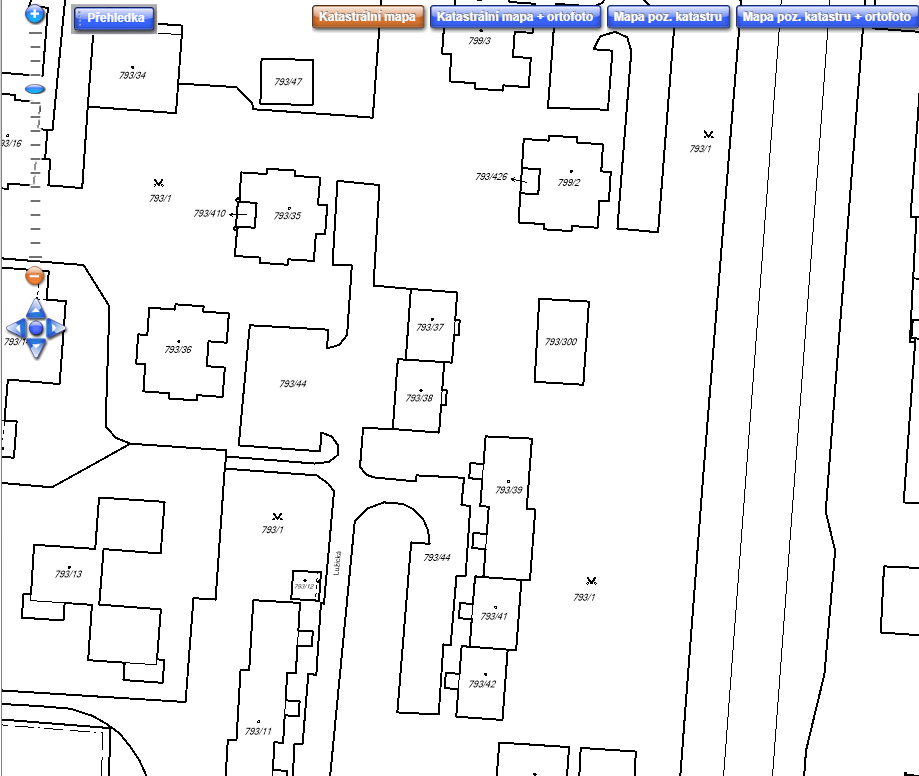 